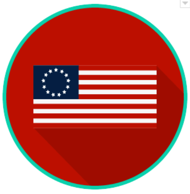 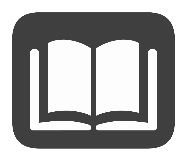 The writers of the Declaration of Independence included Enlightenment ideas in this document. The idea of natural rights was their primary focus and the Founders’ main reason for declaring independence. The Declaration of Independence stated that natural rights were not “given” to people by governments. They said natural rights could only come from "Nature and Nature's God." Natural rights included “life, liberty, and the pursuit of happiness”.